PLAN UPISA DJECE U PRVI RAZRED ZA 2018./19. ŠK. GOD.UPIS POČINJE U UTORAK, 17.04.2018. GODINE. ŠKOLSKI OBVEZNICI SU DJECA ROĐENA OD 01.09.2011. DO 01.09.2012. GODINE UKOLIKO SU PSIHOFIZIČKI ZRELA ZA POLAZAK U ŠKOLU NA UPIS JE OBVEZNO DONIJETI:IZVOD IZ MATIČNE KNJIGE ROĐENIH /rodni list/ sa JMBGPOTVRDU O OBAVLJENOM LIJEČNIČKOM PREGLEDU /Dom zdravlja Čitluk, izvaditi radnim danom, dan prije upisa/Utorak, 17.04.2018. god.	(rođ. 01.09.2011.  -  01.09.2012.)-	8:30	 do	9:30		škola u Gradnićima-	10	 do	11		škola u Dobrom Selu-	11:30 	 do	12:30		škola u Biletići Polju					Liječnički pregled, ponedjeljak 16.04.2018. godine, tijekom radnog vremenaSrijeda, 18.04.2018. god.	(rođ. 01.09.2011.  -  01.09.2012.)-	8:30	 do	9:30		škola u Služanju-	10	 do	11		škola u Vionici- 	11:30 	 do	12:30		škola u Krehin Gracu				Liječnički pregled, utorak 17.04.2018. godine, tijekom radnog vremenaČetvrtak, 19.04.2018.  	škola u Čitluku  (rođ. 01.09.2011.  -  01.09.2012.)-	9:00	do	11:30		djeca s prezimenom 		A	do	ELiječnički pregled, srijeda 18.04.2018. godine, tijekom radnog vremenaPonedjeljak, 23.04.2018.  škola u Čitluku (rođ. 01.09.2011.  -  01.09.2012.)-	9:00	do	11:30   	djeca s prezimenom		F	do	MLiječnički pregled, petak 20.04.2018. godine, tijekom radnog vremenaUtorak, 24.04.2018. 	škola u Čitluku  (rođ. 01.09.2011.  -  01.09.2012.)-	9:00	do	11:30		djeca s prezimenom		N	do	RLiječnički pregled, ponedjeljak 23.4. 2018. godine, tijekom radnog vremenaSrijeda, 25.04.2018. 	škola u Čitluku  (rođ. 01.09.2011.  -  01.09.2012.)-	9:00	do	11:30		djeca s prezimenom		S	do	ŽLiječnički pregled,utorak 24.4. 2018. godine, tijekom radnog vremena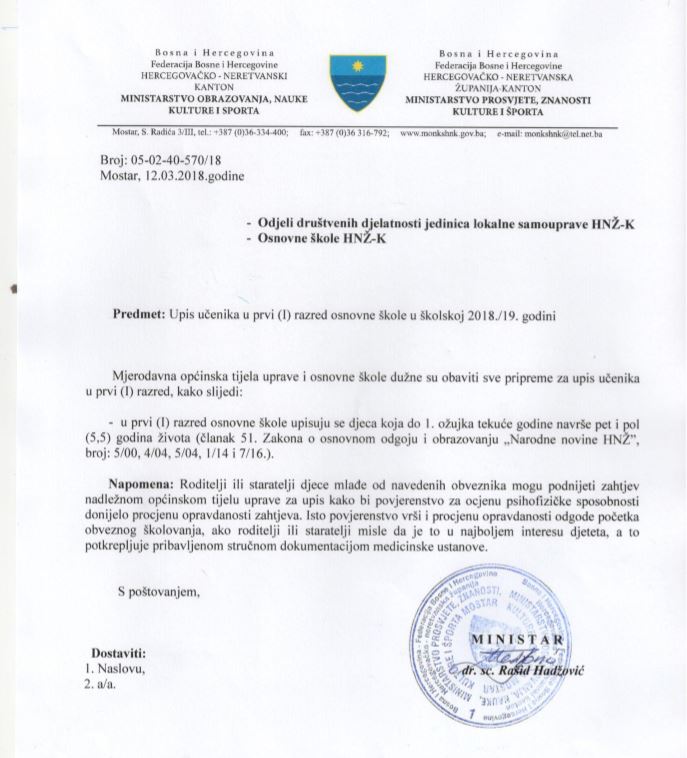 